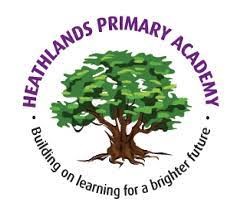 A note from Reception StaffWe are so excited to start our new topic ‘The Sea.’PE lessons will take place every Thursday and we ask that children are sent to school wearing their PE kits on these days.  We thank you in advance for your support so far.  We will continue to communicate through the ‘Seesaw’ App which you should have received the log in details for at parents evening.  Best wishes, Reception Team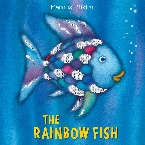 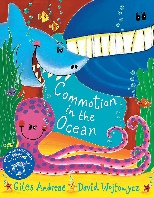 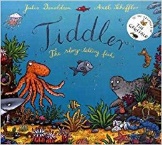 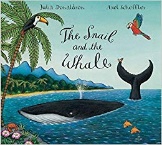 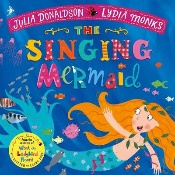 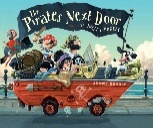 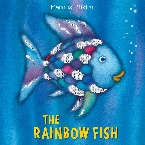 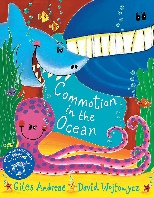 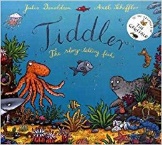 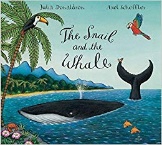 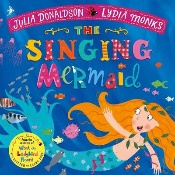 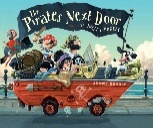 